Publicado en Murcia el 17/05/2018 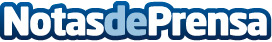 Avanza Solutions advierte que la necesidad de técnicos en telecomunicaciones se triplicará en dos añosLa implantación de la tecnología 5G, la aplicación de Internet de las Cosas o el desarrollo de la Inteligencia Artificial, va a provocar una gran demanda de técnicos especializados en telecomunicaciones en los próximos añosDatos de contacto:Avanza Solutions968 710 024Nota de prensa publicada en: https://www.notasdeprensa.es/avanza-solutions-advierte-que-la-necesidad-de_1 Categorias: Telecomunicaciones Murcia E-Commerce Otras Industrias http://www.notasdeprensa.es